BİTLİS İL MİLLİ EĞİTİM MÜDÜRLÜĞÜ DİLİMİZİN ZENGİNLİKLERİ PROJESİİLKOKUL-ORTAOKUL ÖĞRENCİLERİ ARASI  “MISRA EZBERLEME VİDEO YARIŞMASI” VE  ORTAÖĞRETİM ÖĞRENCİLERİ ARASI “BEYİT EZBERLEME VİDEO YARIŞMASI”                                                                       ŞARTNAMESİYARIŞMANIN KONUSU: ”Dilimizin Zenginlikleri Projesi’ kapsamında; İlimiz geneli ilkokul ve ortaokul öğrencileri arasında Mısra Ezberleme video yarışması (ezberlenecek mısralar için proje metninde Ek-7’de yer alan memleket şiirleri antolojisi ve çocuk şiirleri antolojisi kullanılabilir.) ve Ortaöğretim öğrencileri arasında ise Beyit Ezberleme video yarışması (ortaöğretim öğrencileri öğretmenleri tarafından sınıf seviyesine ve öğretim programlarına uygun görülen şiirleri okuyacaklardır). düzenlenecektir.HEDEF KİTLE :* Yarışmaya Bitlis İl Milli Eğitim Müdürlüğüne bağlı resmi/özel tüm ilkokul, ortaokul, ortaöğretim  öğrencileri katılabilecektir. YARIŞMAYA KATILIM ŞARTLARI :* İlkokul ve Ortaokul seviyesi öğrencilerinin memleket ve çocuk şiirleri antolojisini kullanması; Ortaöğretim öğrencilerinin ise öğretmenlerince sınıf seviyesine ve öğretim programlarına uygun olarak önerdiği şiirleri kullanması ve bunlarla ilgili videolar hazırlaması beklenmektedir. * Her öğrenci ancak bir (1) eserle yarışmaya katılabilir. * Video filmlerde öğrenciler mutlaka rol almalıdır. Öğrencilerin rol almadığı videolar değerlendirme dışı bırakılacaktır.* Video film, daha önce herhangi bir yarışmada ödül almamış ya da bütün veya parça olarak sergilenmemiş, kısa filmin tamamı veya bir bölümü kopya edilmemiş ve herhangi bir ortamda yayında yer almamış özgün fikir ve tasarımlar olmalıdır. * Videodaki konuların projede belirtilen ana temaya uygunluğu önemlidir. * Konu ile ilgili videolar, görüntüler, açık kaynaklardan alınabilir, bu videolar konu bütünlüğü içinde düzenlenebilir.* Video filmlerde okul yöneticilerine, öğretmenlere, velilere ve diğer okul personellerine de rol verilebilir. * Video film hazırlanırken her türlü video düzenleme araçları kullanılabilir. *  Yarışmaya katılacak videolar, tercih edilen herhangi bir formatta üretilebilir. * Videolar fotoğraf makinası, cep telefonu, video kamera vb. olanaklardan yararlanılarak çekilebilir. * İstenildiği takdirde sadece görüntüler ve müzikler kullanılarak, seslendirme de ayrı yapılabilir. * Videolarda seslendirme veya alt yazı kullanılabilir (Katılımcının tercihine bırakılmıştır.). *  Başvuruda bulunan videoların süresi jenerik dahil en az 60 saniye, en fazla 300 saniye ile sınırlıdır. Belirtilen süre dışındaki videolar değerlendirme dışı bırakılacaktır. * Yarışmaya gönderilecek videolarda özgün olmayan (alıntı) metin, görüntü, müzik vb. kullanımlardan doğacak her türlü telif hakkı yasal sorumluluk yarışmacının/okulun sorumluğundadır. * Yarışmaya gönderilecek eserlerin üzerine öğrenci veya okuluyla ilgili kişisel bilgiler yazılmaz. DVD ya da usb flash sürücünün bulunduğu zarfın üzerine öğrencinin adı-soyadı, sınıfı, okulun adı, adresi, telefonu ve e-postası yazılır. * Teslim tarihinden sonra ilgili birime ulaşan eserler değerlendirmeye alınmayacaktır. * Yarışmaya katılan eserler iade edilmeyecektir. ESERLERİN TESLİMİ :* Eser okul müdürlüğüne teslim edilirken “şartname ekleri” de beraberinde teslim edilecektir. * Okul müdürlüğü tarafından yarışmaya katılan her öğrenci için “şartname ekleri” (Ek-1: Aydınlatma Metni, Ek-2: Açık Rıza Onayı, Ek-3: Yarışmaya Katılım Formu ve Taahhütname, Ek-4: Veli İzin Belgesi) hazırlanıp imzalatılacaktır. İmzalı şartname ekleri istenildiğinde ibraz edilmek üzere Okul Müdürlüğünce saklanacaktır. * Yarışmaya katılan her öğrencinin, velisinin imzasını taşıyan ve eserin telif haklarının Millî Eğitim Müdürlüğüne ait olduğunu belirten belgeyi eserle birlikte göndermesi gerekmektedir. ESERLERİN DEĞERLENDİRİLMESİ :* Eserler okul değerlendirme komisyonu ve ilçe/il millî eğitim müdürlüğü yürütme komisyonları tarafından değerlendirilecektir. * Yürütme komisyonları ilgili yarışmanın kriterlerine göre eserleri değerlendirecektir. * Yarışmaya katılan ilkokul, ortaokul ve Ortaöğretim öğrencileri kendi kategorilerinde yarışacaktır. * Yürütme komisyonlarının değerlendirme kararı kesindir. * Okul yürütme  komisyonu tarafından birinci seçilen eser ilçe milli eğitim müdürlüklerine; * İlçe milli eğitim müdürlüğü yürütme komisyonu tarafından değerlendirilen ve birinci seçilen  il milli eğitim müdürlüğüne eserin özelliğine göre DYS üzerinden resmi yazı ile gönderim türü yazı ekinde belirtilecek ve DVD ya da usb flash sürücü ile zarf içerinde elden teslim edilecektir. * İl milli eğitim müdürlüğü il yürütme komisyonu ilçelerden gelen eserleri değerlendirerek ilk üçe giren  eserler belirlenecektir. DEĞERLENDİRME KRİTERLERİ VE PUANLAMA :ÖDÜLLENDİRME:* İl düzeyinde yapılan değerlendirme sonucunda dereceye giren eser ve öğrenciye verilecek ödül, ödül töreni tarihi ve yeri  İl Milli Eğitim  Müdürlüğü tarafından bildirilecektir.YARIŞMA TAKVİMİ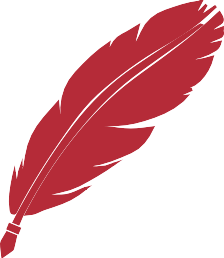 Ek-2Ek-3Ek-4Ek-5           						AÇIK RIZA ONAYI6698 sayılı Kişisel Verilerin Korunması Kanunu kapsamında iş bu şartnamede yer alan EK-1 AydınlatmaMetni ile tarafıma gerekli bilgilendirme yapılmıştır. Bu doğrultuda, işlendiği belirtilenbana ve.....................................................’n da öğrenim gören velisi bulunduğum .........................................................adlı öğrenciye ait tüm kişisel verilerin“  Dilimizin Zenginlikleri Projesi “Mısra Ezberleme ve Beyit Ezberleme” Video Yarışması faaliyet/etkinliklerin kamuoyu ile Paylaşımına ve tanıtımı amacıyla, Millî Eğitim Bakanlığı ve Bitlis İl Millî Eğitim Müdürlüğü web siteleri ile sosyal medya hesaplarında paylaşılmasına;Onay veriyorum                        Onay  vermiyorum                              ...../...../.....Velisinin; Adı Soyadı:İmzası:Öğrencinin;Adı Soyadı:Okulu SınıfıEk-6    							   T.C.BİTLİS VALİLİĞİİl Milli Eğitim MüdürlüğüDİLİMİZİN ZENGİNLİKLERİ PROJESİ“MISRA EZBERLEME VE BEYİT EZBERLEME VİDE YARIŞMASI”KATILIM TAAHHÜTNAMESİYarışmaya göndermiş olduğum “eserin” bana ait olduğunu, daha önce düzenlenen hiçbir yarışmada derece, ödül vb. kazanmadığını ve herhangi bir yarışma kapsamında sergilenmediğini, eserimin her türlü yayın organında süresiz yayınlanabileceğini, yapacağı çalışmalarda kullanılabileceğini ve bu yarışmaya ait özel şartname hükümlerini aynen kabul ettiğimi taahhüt ederim.……./……./……. Ad-Soyad – İmzaÖğrenci Velisinin İletişim Bilgileri Velisinin (KİŞİNİN AÇIK RIZASI İLE)Adı-soyadı:Telefon:                Adres: e-posta:Orijinallik ve Özgünlük                                                       20 PuanTemaya uygunluk, anlatım dili ve kurgusu 30 puan Teknik kullanımı ve sanatsal değer, görsel nitelik, mekân kullanım 15 puan Çekim kalitesi 15 puan Duygu ve etkileyicilik 20 puan TOPLAM 100 puan Yarışmanın duyurusunun yapılması     05.04.2024Okul Yürütme Kurulu tarafından okul birincisi olarak seçilen eserin İlçe Millî Eğitim Müdürlüklerine gönderilmesi.               24.04.2024İlçe Yürütme Kurulu tarafından yapılan değerlendirmeSonucunda ilçe birincisi olarak seçilen eserin İl Millî Eğitim Müdürlüklerine gönderilmesi.                29.04.2024İl Yürütme Kurulu tarafından yapılan değerlendirmeler sonucunda İlk üçe giren eserlerin belirlenip ilan edilmesi.                30.04.2024ŞARTNAME EKLERİ Ek-1BİTLİS İLİ DİLİMİZİN ZENGİNLİKLERİ PROJESİ“MISRA EZBERLEME-BEYİT EZBERLEME”VİDEO YARIŞMASI KATILIM FORMU	            	Tarih:Adı Soyadı:Doğum Yeri ve Yılı:Okuduğu Okul:Sınıfı:Eserin Adı:Okul Müdürü Ad Soyad / İmza:      Şartname hükümlerini kabul ediyorum. İ M Z A :ÖĞRENCİNİNÖĞRENCİNİNÖĞRENCİNİNÖĞRENCİNİNAdı ve SoyadıSınıfıOKULUNOKULUNOKULUNOKULUNAdıAdresiİliİlçesiTelefonE-postaESERİNESERİNESERİNESERİNTürüYılıKonusu